１.中央図書館　書庫改修工事（基本設計・実施設計）について２.中央図書館　特定天井改修工事について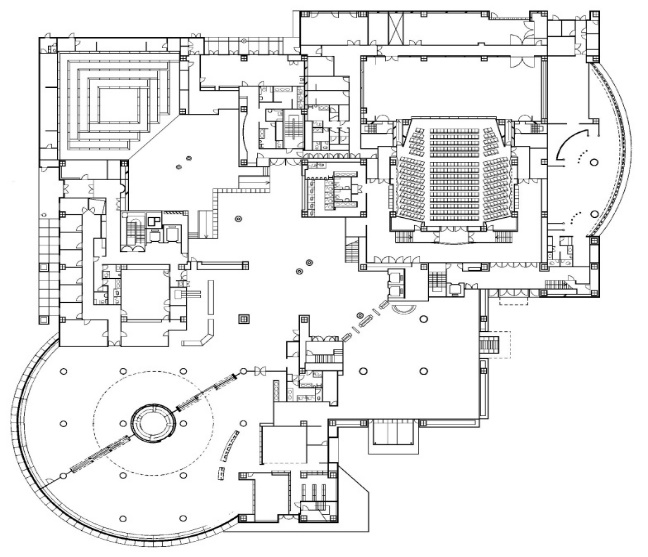 